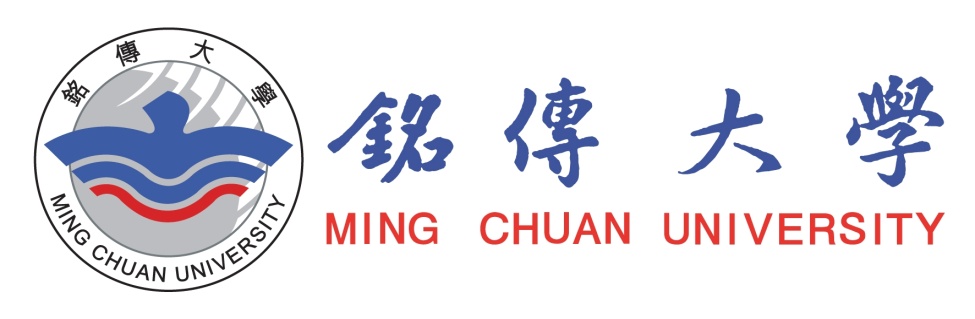 社會與安全管理學系專題研究XX（論文題目）XX指導教授：○○○　博士學生：○○○(學號：9906xxxx)          ○○○(學號：9906xxxx)          ○○○(學號：9906xxxx)          ○○○(學號：9906xxxx)          ○○○(學號：9906xxxx)中華民國 103 年 6 月